					C.C.A.S. de Rocroi         16, place d’Armes           08230 ROCROI   ccas.rocroi@gmail.com          ccas2.rocroi@outlook.fr           03.24.54.10.22           03.24.54.59.16NOM :							PRÉNOM :ÉCOLE :							CLASSE :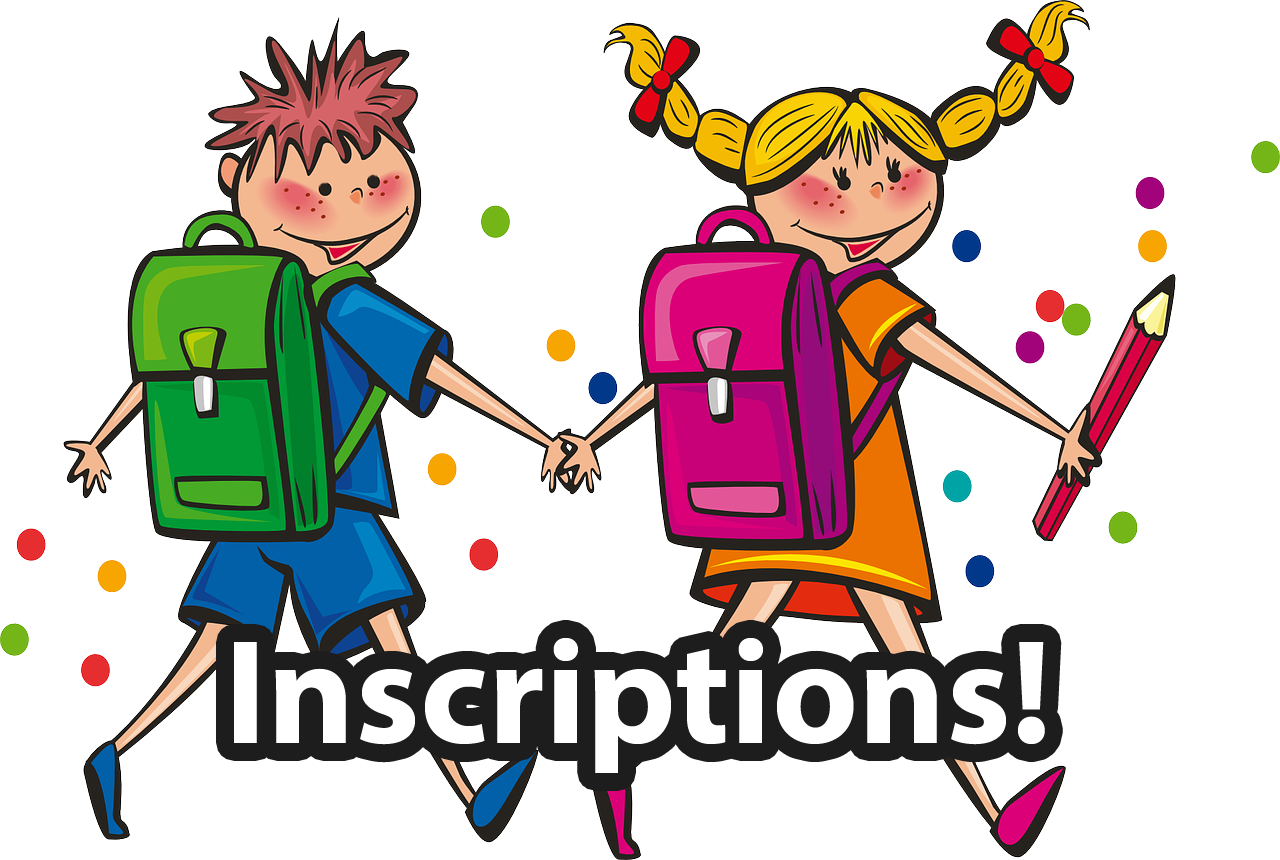 ACCUEILS DE LOISIRSChoix de l’accueil : 	Matin (7h30 à 8h30)	Midi (cantine + périscolaire)	Soir (16h30 à 18h30) :           16h30 – 17h30					      17h30 – 18h30Je soussigné(e) …………………………………………………………………responsable légal, autorise mon enfant …………………………………………………………….. à rentrer à la maison après le périscolaire que s’il est accompagné de :   A                                 , leSignature du représentant légalIl vous est rappelé que seules les personnes citées ci-dessus (y compris les parents) seront autorisées à reprendre votre enfant.Les enfants devront être déposés ou repris à l’accueil du périscolaire.	FICHE D’INSCRIPTIONDate : …...../………/……..L’ENFANT :Nom : ………………………….…………………… Prénom : ………………………………………………………………..Date et lieu de naissance : ……………………………………………………………………………………………….LES PARENTS OU REPRÉSENTANTS LÉGAUX :N° allocations familiales : ……………………CAF/MSA ? Quotient familial (obligatoire)………………..Adresse mail (obligatoire) : …………………………………………………………………………………………PERE : Nom : ………………………………….…..  Prénom : ………………………………….……………………………..Employeur : Nom & Adresse : ………………………………………………………………….……..........................	          Tél : ……………………………………………………………………………………….….……………………….MERE : Nom : ……………………………….……..  Prénom : …………………………….……….………………………..Employeur : Nom & Adresse : ………………………………………………………………….….…………………………	          Tél : …………………………………………………………………………....…………….………………………DOMICILE :Adresse : …………………………………………………………………………………………………….………………………….Code postal : ………………….……………… Ville : ……………………………………………….………………………….. N° de téléphone fixe : …….………………    N° de portable : …………………..……….…………………………. Personne à contacter en cas d’urgence (autre que les parents) :Nom & Prénom : …………………………… ……………………….. Tél ……………………….…….………………………Adresse …………………………………………………………………………………………..…………..………………………… Lien avec l’enfant ………………………………………………………………………………….....…………………………... Médecin Traitant :Nom/ Prénom Médecin traitant …………………………………………………………………..………………………..Adresse ………………………………………………………………….. Tél ……………………………………………………….   	OUI		 NONJe soussigné(e) ………………………….……....……… responsable légal, donne mon accord pour le transport en bus de mon enfant …………………………...….….… lors de la restauration scolaire.					Fait à                            , le                                                              Signature            OUI		 NONJe soussigné(e) ………………………….…..……… responsable légal, donne mon accord pour que mon enfant …………………………...….….… soit photographié pendant les différents services d’accueils périscolaires.   Fait à                            , le                                                            Signature                               TARIFS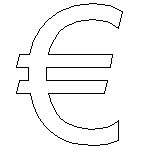         PÉRISCOLAIRE (Matin, Soir)  Tarification à l’heure - Matin et Soir - *Le tarif comprend une collation le matin (pour les arrivées à 7h30) et un goûter le soir.       CANTINE + PÉRISCOLAIRE (MIDI) :*Le tarif comprend 0.70 € de périscolaire.	NomsPrénoms